			1K Word Wall Words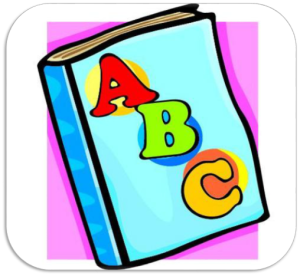 		Week of October 5th, 2015aandIthetoinisitonyoucanmyweupat